PRESENTACIÓNEs responsabilidad del titular de cada dependencia la expedición del Manual de Organización, por lo que se emite este manual que documenta la organización actual de la Dirección de desarrollo social presentando de manera general la normatividad, estructura orgánica, organigrama, atribuciones, funciones, procedimientos y servicios que le permitan cumplir con los objetivos del Plan Municipal de Desarrollo.El presente Manual quedará al resguardo de la Dirección de desarrollo social las revisiones y actualizaciones se harán anualmente, de requerirse antes de lo señalado, se deberán solicitar a la Comisión Edilicia correspondiente con su respectiva justificación, previa autorización del Director General.MISIÓN Y VISIÓN DEL GOBIERNO MUNICIPAL DE JUANACATLÁN JALISCO Es muy importante el conocer, comprender y contribuir a que la misión y visión institucional se fortalezcan a través de cada uno de los Servidores Públicos, por lo que a continuación se presentan a fin de unificar nuestra esencia y compromiso con los ciudadanos.MISIÓNSer un Gobierno responsable y comprometido en la prestación de servicios públicos de calidad, seguridad y sustentabilidad de los recursos, ofreciendo especial atención a los sectores más vulnerables de la población para mejorar su calidad de vida. Lo anterior, sin perder el sentido de calidez, y austeridades propias de un gobierno ciudadano.VISIÓNSer un municipio que brinde respeto y dignificación de las personas, que cuente con servicios públicos de calidad, con espacios públicos para el sano esparcimiento, con desarrollo armónico y sustentable, con seguridad para sus habitantes y que a su vez propicie una mejor calidad de vida.POLÍTICAS GENERALES DE USO DEL MANUAL DE ORGANIZACIÓN1. El Manual de Organización debe estar disponible para consulta del personal que labora en el Gobierno Municipal de Juanacatlán así como de la ciudadanía en general.2. El Funcionario de primer nivel y/o Director del área responsable de la elaboración y del contenido del manual es el encargado de difundir al personal interno el presente documento, así mismo en los casos en que se actualice el documento informarles oportunamente.3. El Manual de Organización es un documento oficial e institucional, el cual  debe presentar las firmas de autorización de los siguientes funcionarios:Presidente MunicipalSecretario GeneralTitular de la Coordinación PolíticaDirector General al que pertenece la Dirección o Jefatura de ÁreaDirector de la Unidad de PlaneaciónDirector o Jefe de Área que elabora el documento4. El manual contiene un cuadro de control ubicado en la parte inferior del manual con las siguientes especificaciones:Fecha de elaboración:	Día, mes y año en que se elaboró la 1ª versión del manual. Para las áreas que lo elaboren por primera vez éste será el manual vigente.Fecha de actualización: 	Día, mes y año de la versión más reciente y vigente del manual para las áreas que lo actualicen.Número de actualización: 	Número consecutivo que representa las veces en que el manual se ha actualizado y que va en relación con el campo de “Fecha de actualización”.Código del manual:	Código asignado al Manual de Organización y representado por las iniciales (MO), seguidas de una referencia a la dirección ya sea nombre completo o abreviado (AAAAAA) a la que pertenece y finaliza con el año en el que se elaboró el documento (BBBB).Nota: 	En ausencia de los puntos 3 y 4 de este apartado, se considerará al documento en periodo de revisión y actualización y se considerará oficial a partir de que cuente con las firmas de autorización correspondientes.***El contenido de esta sección corresponde a la cuadrícula del pie de página****OBJETIVOS DEL MANUAL DE ORGANIZACIÓNEste Manual de Organización es un documento normativo e informativo, cuyos objetivos son:•	Capitalizar el conocimiento humano generado durante la presente administración.•	Mostrar la organización de la Dirección de desarrollo social.•	Servir de marco de referencia y guía para llevar a cabo el trabajo diario de cada unidad, orientadas a la consecución de los objetivos de la dependencia además de contribuir a  la división del trabajo, capacitación y medición de su desempeño.•	Delimitar las responsabilidades y competencias de todas las áreas que componen la organización, para detectar omisiones y evitar duplicidad de funciones, que repercutan en el uso indebido de los recursos.•	Actuar como medio de información, comunicación y difusión para apoyar la inducción del personal de nuevo ingreso al contexto de la institución.•	Contribuir a fundamentar los programas de trabajo y presupuestos de las dependencias.•	Describir los procesos sustantivos de la Dirección de desarrollo social, así como los procedimientos que lo conforman y sus operaciones en forma ordenada, secuencial y detallada.•	Implementar formalmente los métodos y técnicas de trabajo que deben seguirse para la realización de las actividades. •	Otorgar al servidor público una visión integral de sus funciones y responsabilidades operativas al ofrecerle la descripción del procedimiento en su conjunto, así como las interrelaciones de éste con otras unidades de trabajo para la realización de las funciones asignadas.•	Describir los servicios vitales de la  Dirección de desarrollo social, especificando sus características, requerimientos y estándares de calidad que contribuyan a garantizar a los usuarios la prestación de los servicios en tiempo y forma.ESTRUCTURA ORGÁNICADe acuerdo a lo establecido en el Artículo 158 del Reglamento Orgánico del Gobierno y la Administración Pública del Municipio de Juanacatlán Jalisco, para el cumplimiento de sus funciones y obligaciones quedó establecida la Dirección de Desarrollo Social. ORGANIGRAMAMAPA DEL MUNICIPIO Y CROQUIS DE UBICACIÓNMapa del Municipio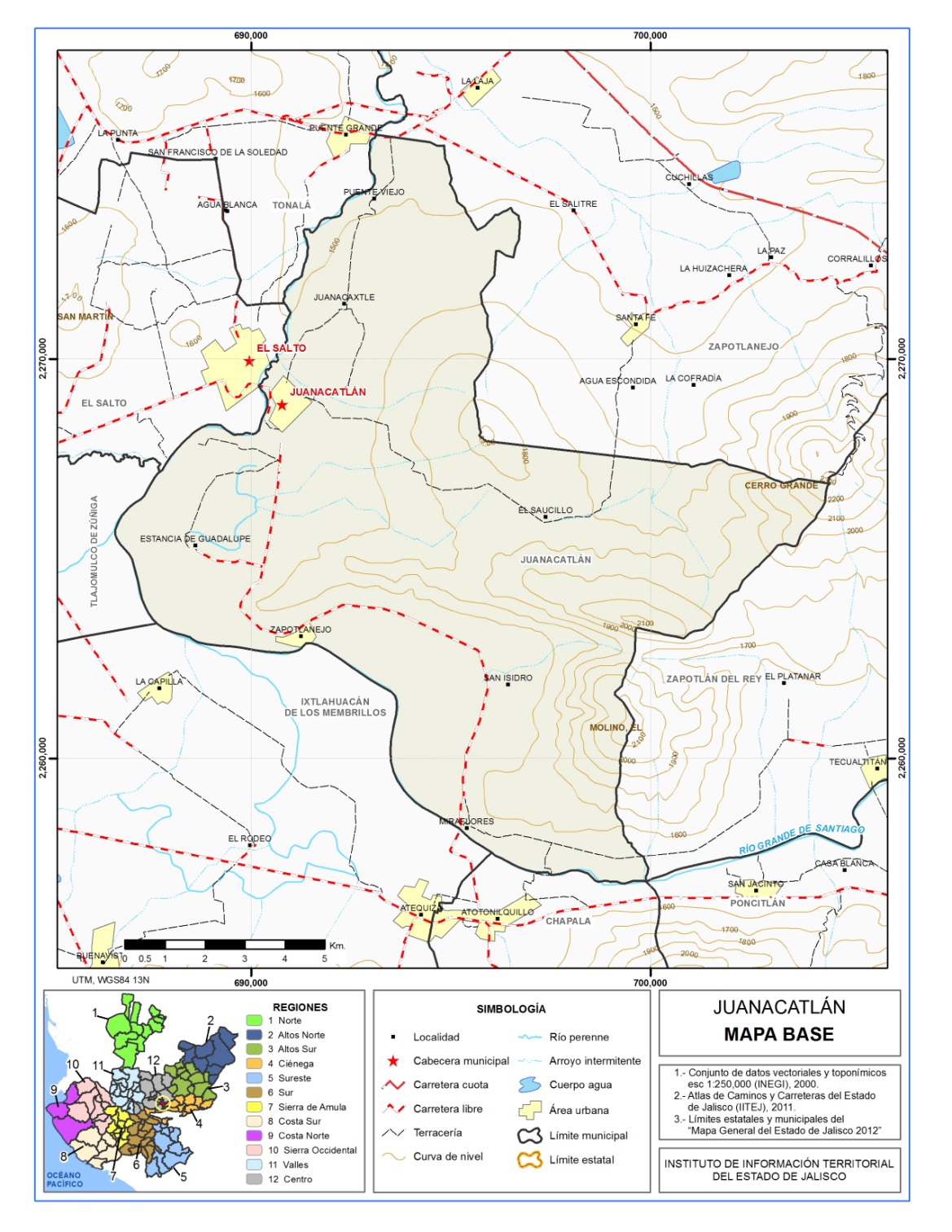 *Fuente: Instituto de Información Territorial del Estado de Jalisco, IITEJ; 2012Croquis de ubicación 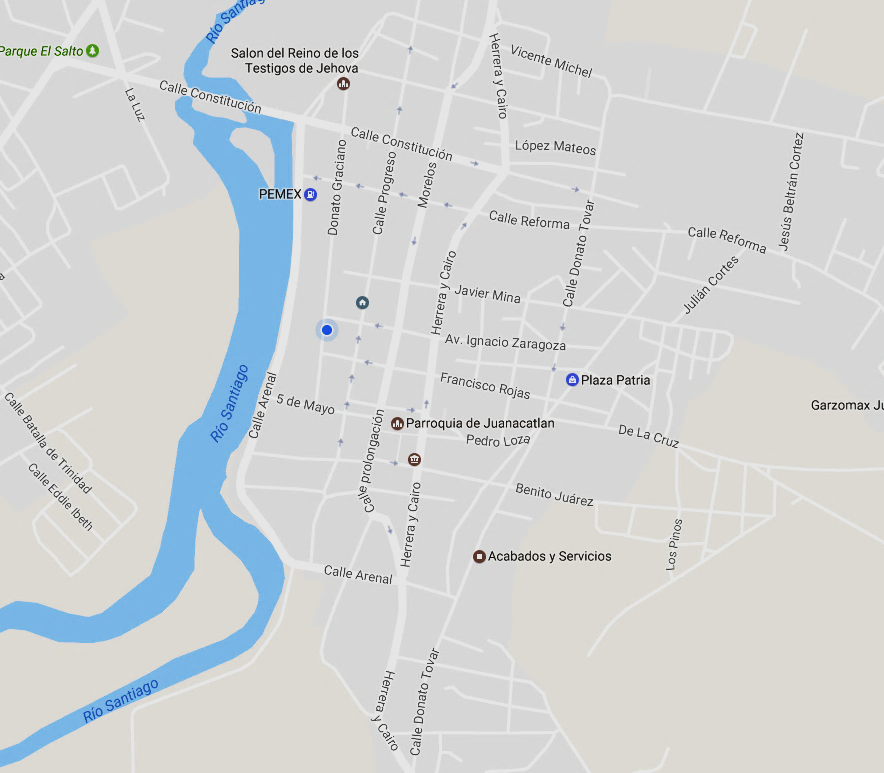 Dirección de Desarrollo Social:Independencia # 1 Juanacatlán, Jalisco Ubicación: Planta baja. MARCO NORMATIVOConstitución Política de los Estados Unidos Mexicanos.Constitución Política del Estado de Jalisco.Ley de Gobierno y la Administración Pública Municipal del Estado de Jalisco.Ley para los Servidores Públicos del Estado de Jalisco y sus Municipios.Código Civil del Estado de Jalisco.Código de Procedimientos Civiles del Estado de Jalisco.Reglamento Orgánico del Gobierno y la Administración Pública del Municipio de Juanacatlán Jalisco.Reglas de operación de Pensión para adultos mayores federalReglas de operación Apoyo a madres Jefas de familias.Reglas de operación Prospera.Atención a los adultos mayores Estatal.Reglas de operación Jalisco incluyente. Reglas de operación Mochilas con útiles.Reglas de operación Seguro de vida para jefas de familia.Reglas de operación por la seguridad alimentaria.Reglas de operación piso firme.ATRIBUCIONES
Proponer y ejecutar las políticas y lineamientos en materia de promoción, participación e integración comunitaria, con el fin de mejorar la calidad de vida de los habitantes del Municipio. Promover la participación de la ciudadanía, en coordinación con las dependencias y entidades de la administración pública Municipal, estatal y federal involucradas, a fin de detectar las necesidades y la problemática en materia de bienestar de la comunidad y en la implementación de los programas y acciones de Gobierno Municipal. Promover, coordinar y gestionar programas especiales para la atención de los sectores sociales de menores ingresos, con la participación de los tres niveles de Gobierno y de los sectores social y privado.Evaluar la aplicación de las transferencias de fondos en favor del Municipio, y de los sectores social y privado que se deriven de las acciones e inversiones convenidas en los términos de las disposiciones legales y administrativas aplicables. Coordinar los programas de desarrollo comunitario, implantados en las delegaciones y agencias municipales, e informar del avance y desarrollo de los mismos. Coordinar, supervisar y evaluar la aplicación de los programas y actividades de las dependencias a su cargo.Coordinar junto con la Dirección General de Desarrollo Urbano y de Seguridad Pública la programación y aplicación de los recursos del fondo de infraestructura social, municipal y del fondo de fortalecimiento municipal.Promover la participación de la comunidad en las actividades del Municipio y todas aquellas que tiendan al desarrollo integral de sus habitantes.Elaborar su programa anual de trabajo.Las demás que le señalen como de su competencia el Ayuntamiento, el Presidente Municipal, así como las leyes y reglamentos vigentes.OBJETIVOS Y FUNCIONES DE LAS UNIDADES ORGÁNICAS de La Dirección de Desarrollo Social.Objetivo General: 
Trabajar Con responsabilidad y seriedad con las instituciones Federales y Estatales ante la necesidad de la ciudadanía. Garantizar que los trámites de los habitantes se realicen de acuerdo en tiempo y forma para poder ser favorecidos como beneficiarios.Fomentar en coordinación con la administración pública el desarrollo social de los habitantes de nuestro municipioVerificar y apoyar en el cumplimiento de la entrega de los programas sociales.Gestionar apoyos en las dependencias de gobierno y asociaciones civiles para beneficial a población vulnerable.Coordinar la administración de los servicios de oficina y de la Dirección para el mejor aprovechamiento de los recursos humanos, materiales y equipoFunciones:
Planificar las entregas de los apoyos aplicables acuerdo al beneficiarioorganizar los archivos de cada programa.Coordinar las entregas de los apoyos con las direcciones involucradas.Organizar una lista de espera de todos los programas sociales, para cuando se abran las ventanillas.Vigilar el cumplimiento del programa por parte de los beneficiarios aplicando correctamente las reglas de operación.Asesorar a los beneficiarios en trámites de las actualizaciones o modificaciones de los programas sociales.convocar a los beneficiarios a sus entregas de apoyos.realizar comprobación de algunas ejecuciones de programas sociales.Atender la correspondencia de la sección y determinar la respuesta a cada una de ellas.DESCRIPCIÓN DE LOS PUESTOSPara llevar a cabo sus funciones, la Dirección cuenta con los siguientes puestos autorizados para el área:Ficha técnica y descripción de los puestosSERVICIOSCatálogo de ServiciosServiciosPROCESOSModelo de ProcesosPOLÍTICAS DE LOS PROCESOS Y PROCEDIMIENTOSTodos los procedimientos para la incorporación a los programas sociales se apegan íntegramente a lo establecido en las reglas de operación de los mismos.INVENTARIO GENERAL DE LOS PROCESOS Y PROCEDIMIENTOSDESCRIPCIONES NARRATIVASFORMATOS DE PROCEDIMIENTOS E INSTRUCTIVOSDefinidos en las reglas de operación de los programas de ayudas social.GLOSARIOAUTORIZACIONESEste Manual se utorizó mediante la sesión **** de cabildo celebrada con fecha de **********Fecha de autorización por cabildo: dd/mm/aaaaÁreaNombre del PuestoNúmero de puestosTipo de puestoTipo de puestoJornada en horasÁreaNombre del PuestoNúmero de puestosConfianzaBaseJornada en horasDirección de Desarrollo SocialDirector General1X30Auxiliar Administrativo1X30TotalesTotales211Datos del puesto:Datos del puesto:Datos del puesto:Datos del puesto:Datos del puesto:Datos del puesto:Datos del puesto:Datos del puesto:Datos del puesto:Nombre del puesto Nombre del puesto Nombre del puesto Nombre del puesto Nombre del puesto Director de Desarrollo SocialDirector de Desarrollo SocialDirector de Desarrollo SocialDirector de Desarrollo SocialTipo de plazaTipo de plazaTipo de plazaTipo de plazaTipo de plazaConfianzaConfianzaConfianzaConfianzaCorresponde al área deCorresponde al área deCorresponde al área deCorresponde al área deCorresponde al área deDesarrollo Social Desarrollo Social Desarrollo Social Desarrollo Social Misión del puesto:Misión del puesto:Misión del puesto:Misión del puesto:Misión del puesto:Misión del puesto:Misión del puesto:Misión del puesto:Misión del puesto:Gestionar los apoyos para los ciudadanos según aplique a sus necesidades y a los requerimientos de los programas. Mantener el contacto con los beneficiarios para dar seguimiento a los lineamientos establecidos en las reglas de operación de cada programa social.Gestionar los apoyos para los ciudadanos según aplique a sus necesidades y a los requerimientos de los programas. Mantener el contacto con los beneficiarios para dar seguimiento a los lineamientos establecidos en las reglas de operación de cada programa social.Gestionar los apoyos para los ciudadanos según aplique a sus necesidades y a los requerimientos de los programas. Mantener el contacto con los beneficiarios para dar seguimiento a los lineamientos establecidos en las reglas de operación de cada programa social.Gestionar los apoyos para los ciudadanos según aplique a sus necesidades y a los requerimientos de los programas. Mantener el contacto con los beneficiarios para dar seguimiento a los lineamientos establecidos en las reglas de operación de cada programa social.Gestionar los apoyos para los ciudadanos según aplique a sus necesidades y a los requerimientos de los programas. Mantener el contacto con los beneficiarios para dar seguimiento a los lineamientos establecidos en las reglas de operación de cada programa social.Gestionar los apoyos para los ciudadanos según aplique a sus necesidades y a los requerimientos de los programas. Mantener el contacto con los beneficiarios para dar seguimiento a los lineamientos establecidos en las reglas de operación de cada programa social.Gestionar los apoyos para los ciudadanos según aplique a sus necesidades y a los requerimientos de los programas. Mantener el contacto con los beneficiarios para dar seguimiento a los lineamientos establecidos en las reglas de operación de cada programa social.Gestionar los apoyos para los ciudadanos según aplique a sus necesidades y a los requerimientos de los programas. Mantener el contacto con los beneficiarios para dar seguimiento a los lineamientos establecidos en las reglas de operación de cada programa social.Gestionar los apoyos para los ciudadanos según aplique a sus necesidades y a los requerimientos de los programas. Mantener el contacto con los beneficiarios para dar seguimiento a los lineamientos establecidos en las reglas de operación de cada programa social.Funciones sustantivas:Funciones sustantivas:Funciones sustantivas:Funciones sustantivas:Funciones sustantivas:Funciones sustantivas:Funciones sustantivas:Funciones sustantivas:Funciones sustantivas:#Principales actividades que realizaPrincipales actividades que realizaPrincipales actividades que realizaPrincipales actividades que realizaPrincipales actividades que realizaPrincipales actividades que realizaPrincipales actividades que realizaPrincipales actividades que realiza1Gestionar y entregar apoyos a los ciudadanos en condiciones vulnerables.Gestionar y entregar apoyos a los ciudadanos en condiciones vulnerables.Gestionar y entregar apoyos a los ciudadanos en condiciones vulnerables.Gestionar y entregar apoyos a los ciudadanos en condiciones vulnerables.Gestionar y entregar apoyos a los ciudadanos en condiciones vulnerables.Gestionar y entregar apoyos a los ciudadanos en condiciones vulnerables.Gestionar y entregar apoyos a los ciudadanos en condiciones vulnerables.Gestionar y entregar apoyos a los ciudadanos en condiciones vulnerables.2Atención, información y orientación a los ciudadanos en oficina, en las comunidades del municipio y las ventanillas.Atención, información y orientación a los ciudadanos en oficina, en las comunidades del municipio y las ventanillas.Atención, información y orientación a los ciudadanos en oficina, en las comunidades del municipio y las ventanillas.Atención, información y orientación a los ciudadanos en oficina, en las comunidades del municipio y las ventanillas.Atención, información y orientación a los ciudadanos en oficina, en las comunidades del municipio y las ventanillas.Atención, información y orientación a los ciudadanos en oficina, en las comunidades del municipio y las ventanillas.Atención, información y orientación a los ciudadanos en oficina, en las comunidades del municipio y las ventanillas.Atención, información y orientación a los ciudadanos en oficina, en las comunidades del municipio y las ventanillas.3Expediente de beneficiariosExpediente de beneficiariosExpediente de beneficiariosExpediente de beneficiariosExpediente de beneficiariosExpediente de beneficiariosExpediente de beneficiariosExpediente de beneficiarios4Realización de oficios y avisos para dependencias y ciudadanía.Realización de oficios y avisos para dependencias y ciudadanía.Realización de oficios y avisos para dependencias y ciudadanía.Realización de oficios y avisos para dependencias y ciudadanía.Realización de oficios y avisos para dependencias y ciudadanía.Realización de oficios y avisos para dependencias y ciudadanía.Realización de oficios y avisos para dependencias y ciudadanía.Realización de oficios y avisos para dependencias y ciudadanía.5Captura de información.Captura de información.Captura de información.Captura de información.Captura de información.Captura de información.Captura de información.Captura de información.6Comprobación y ejecución de programas sociales.Comprobación y ejecución de programas sociales.Comprobación y ejecución de programas sociales.Comprobación y ejecución de programas sociales.Comprobación y ejecución de programas sociales.Comprobación y ejecución de programas sociales.Comprobación y ejecución de programas sociales.Comprobación y ejecución de programas sociales.7atención telefónica y correos electrónicos.atención telefónica y correos electrónicos.atención telefónica y correos electrónicos.atención telefónica y correos electrónicos.atención telefónica y correos electrónicos.atención telefónica y correos electrónicos.atención telefónica y correos electrónicos.atención telefónica y correos electrónicos.8asistir a reuniones informativas como enlace de programas sociales.asistir a reuniones informativas como enlace de programas sociales.asistir a reuniones informativas como enlace de programas sociales.asistir a reuniones informativas como enlace de programas sociales.asistir a reuniones informativas como enlace de programas sociales.asistir a reuniones informativas como enlace de programas sociales.asistir a reuniones informativas como enlace de programas sociales.asistir a reuniones informativas como enlace de programas sociales.9trabajo en campo en convocatorias de entregas y reuniones informativastrabajo en campo en convocatorias de entregas y reuniones informativastrabajo en campo en convocatorias de entregas y reuniones informativastrabajo en campo en convocatorias de entregas y reuniones informativastrabajo en campo en convocatorias de entregas y reuniones informativastrabajo en campo en convocatorias de entregas y reuniones informativastrabajo en campo en convocatorias de entregas y reuniones informativastrabajo en campo en convocatorias de entregas y reuniones informativas10Asistir a las dependencias estatales y federales para supervisar convocatorias de programas sociales.Asistir a las dependencias estatales y federales para supervisar convocatorias de programas sociales.Asistir a las dependencias estatales y federales para supervisar convocatorias de programas sociales.Asistir a las dependencias estatales y federales para supervisar convocatorias de programas sociales.Asistir a las dependencias estatales y federales para supervisar convocatorias de programas sociales.Asistir a las dependencias estatales y federales para supervisar convocatorias de programas sociales.Asistir a las dependencias estatales y federales para supervisar convocatorias de programas sociales.Asistir a las dependencias estatales y federales para supervisar convocatorias de programas sociales.Relación OrganizacionalRelación OrganizacionalRelación OrganizacionalRelación OrganizacionalRelación OrganizacionalRelación OrganizacionalRelación OrganizacionalRelación OrganizacionalRelación OrganizacionalPuesto al que reportaPuesto al que reportaPuesto al que reportaPuesto al que reportaOficial Mayor Número de personas a su cargoNúmero de personas a su cargoNúmero de personas a su cargo1Personal de confianza a su cargo Personal de confianza a su cargo Personal de confianza a su cargo Personal de confianza a su cargo 0Personal sindicalizado a su cargo Personal sindicalizado a su cargo Personal sindicalizado a su cargo 0Relaciones internasRelaciones internasRelaciones internasRelaciones internasTesorería, Sindicatura, Secretaría General, Obras Públicas, Permisos y Reglamentos, Transparencia, Comunicación Social Tesorería, Sindicatura, Secretaría General, Obras Públicas, Permisos y Reglamentos, Transparencia, Comunicación Social Tesorería, Sindicatura, Secretaría General, Obras Públicas, Permisos y Reglamentos, Transparencia, Comunicación Social Tesorería, Sindicatura, Secretaría General, Obras Públicas, Permisos y Reglamentos, Transparencia, Comunicación Social Tesorería, Sindicatura, Secretaría General, Obras Públicas, Permisos y Reglamentos, Transparencia, Comunicación Social Relaciones externasRelaciones externasRelaciones externasRelaciones externasSecretaria de Desarrollo Social, Secretaria de Desarrollo e Integración Social, Dif Jalisco, Jalisco Incluyente, Ciudadania en GeneralSecretaria de Desarrollo Social, Secretaria de Desarrollo e Integración Social, Dif Jalisco, Jalisco Incluyente, Ciudadania en GeneralSecretaria de Desarrollo Social, Secretaria de Desarrollo e Integración Social, Dif Jalisco, Jalisco Incluyente, Ciudadania en GeneralSecretaria de Desarrollo Social, Secretaria de Desarrollo e Integración Social, Dif Jalisco, Jalisco Incluyente, Ciudadania en GeneralSecretaria de Desarrollo Social, Secretaria de Desarrollo e Integración Social, Dif Jalisco, Jalisco Incluyente, Ciudadania en GeneralPerfil del puesto:Perfil del puesto:Perfil del puesto:Perfil del puesto:Perfil del puesto:Perfil del puesto:Perfil del puesto:Perfil del puesto:Perfil del puesto:Rango de edadRango de edadRango de edadRango de edad25-50EscolaridadEscolaridadMedia Superior, LicenciaturaMedia Superior, LicenciaturaEspecialidadEspecialidadAdministración, Trabajo Social,  Administración, Trabajo Social,  Administración, Trabajo Social,  Administración, Trabajo Social,  Administración, Trabajo Social,  Administración, Trabajo Social,  Administración, Trabajo Social,  GéneroGéneroMasculinoMasculinoFemeninoIndistintoXExperiencia Previa:Experiencia Previa:Experiencia Previa:Experiencia Previa:Experiencia Previa:Experiencia Previa:Experiencia Previa:Experiencia Previa:Experiencia Previa:TiempoTiempoTiempo1 año1 año1 año1 año1 año1 año¿En qué puestos?¿En qué puestos?¿En qué puestos?Cualquier puesto del área de Desarrollo Social, programas socialesCualquier puesto del área de Desarrollo Social, programas socialesCualquier puesto del área de Desarrollo Social, programas socialesCualquier puesto del área de Desarrollo Social, programas socialesCualquier puesto del área de Desarrollo Social, programas socialesCualquier puesto del área de Desarrollo Social, programas socialesCompetencias:Competencias:Competencias:Competencias:Competencias:Competencias:Competencias:Competencias:Competencias:Conocimientos / AptitudesConocimientos / AptitudesAdministrativosProgramas y sistemas básicosOratoriaPsicologíaRecursos HumanosLenguaje CorporalAdministrativosProgramas y sistemas básicosOratoriaPsicologíaRecursos HumanosLenguaje CorporalAdministrativosProgramas y sistemas básicosOratoriaPsicologíaRecursos HumanosLenguaje CorporalHabilidades / Actitudes-	Amabilidad-	Honestidad-	Disponibilidad-	Responsabilidad-	Objetividad-	Imparcialidad-	Discrecionalidad-	Liderazgo-	Trabajo bajo presión-	Solución de problemas-	Inteligencia emocional-	Manejo de personal-	Habilidad de negociación-	Facilidad de palabra-	Toma de decisiones-	Amabilidad-	Honestidad-	Disponibilidad-	Responsabilidad-	Objetividad-	Imparcialidad-	Discrecionalidad-	Liderazgo-	Trabajo bajo presión-	Solución de problemas-	Inteligencia emocional-	Manejo de personal-	Habilidad de negociación-	Facilidad de palabra-	Toma de decisiones-	Amabilidad-	Honestidad-	Disponibilidad-	Responsabilidad-	Objetividad-	Imparcialidad-	Discrecionalidad-	Liderazgo-	Trabajo bajo presión-	Solución de problemas-	Inteligencia emocional-	Manejo de personal-	Habilidad de negociación-	Facilidad de palabra-	Toma de decisionesAmbiente y Condiciones de TrabajoAmbiente y Condiciones de TrabajoAmbiente y Condiciones de TrabajoAmbiente y Condiciones de Trabajo90% oficina, 10% Gestión y capacitación90% oficina, 10% Gestión y capacitación90% oficina, 10% Gestión y capacitación90% oficina, 10% Gestión y capacitación90% oficina, 10% Gestión y capacitaciónDatos del puesto:Datos del puesto:Datos del puesto:Datos del puesto:Datos del puesto:Datos del puesto:Datos del puesto:Datos del puesto:Datos del puesto:Nombre del puesto Nombre del puesto Nombre del puesto Nombre del puesto Nombre del puesto Auxiliar Administrativo de Desarrollo SocialAuxiliar Administrativo de Desarrollo SocialAuxiliar Administrativo de Desarrollo SocialAuxiliar Administrativo de Desarrollo SocialTipo de plazaTipo de plazaTipo de plazaTipo de plazaTipo de plazaBaseBaseBaseBaseCorresponde al área deCorresponde al área deCorresponde al área deCorresponde al área deCorresponde al área deDesarrollo Social Desarrollo Social Desarrollo Social Desarrollo Social Misión del puesto:Misión del puesto:Misión del puesto:Misión del puesto:Misión del puesto:Misión del puesto:Misión del puesto:Misión del puesto:Misión del puesto:Llevar un control de documentos del área. Apoyar al director en las entregas de apoyos sociales. Gestión y atención ciudadana en la oficina de Desarrollo SocialLlevar un control de documentos del área. Apoyar al director en las entregas de apoyos sociales. Gestión y atención ciudadana en la oficina de Desarrollo SocialLlevar un control de documentos del área. Apoyar al director en las entregas de apoyos sociales. Gestión y atención ciudadana en la oficina de Desarrollo SocialLlevar un control de documentos del área. Apoyar al director en las entregas de apoyos sociales. Gestión y atención ciudadana en la oficina de Desarrollo SocialLlevar un control de documentos del área. Apoyar al director en las entregas de apoyos sociales. Gestión y atención ciudadana en la oficina de Desarrollo SocialLlevar un control de documentos del área. Apoyar al director en las entregas de apoyos sociales. Gestión y atención ciudadana en la oficina de Desarrollo SocialLlevar un control de documentos del área. Apoyar al director en las entregas de apoyos sociales. Gestión y atención ciudadana en la oficina de Desarrollo SocialLlevar un control de documentos del área. Apoyar al director en las entregas de apoyos sociales. Gestión y atención ciudadana en la oficina de Desarrollo SocialLlevar un control de documentos del área. Apoyar al director en las entregas de apoyos sociales. Gestión y atención ciudadana en la oficina de Desarrollo SocialFunciones sustantivas:Funciones sustantivas:Funciones sustantivas:Funciones sustantivas:Funciones sustantivas:Funciones sustantivas:Funciones sustantivas:Funciones sustantivas:Funciones sustantivas:#Principales actividades que realizaPrincipales actividades que realizaPrincipales actividades que realizaPrincipales actividades que realizaPrincipales actividades que realizaPrincipales actividades que realizaPrincipales actividades que realizaPrincipales actividades que realiza1Actividad que realiza el auxiliar administrativo de desarrollo socialActividad que realiza el auxiliar administrativo de desarrollo socialActividad que realiza el auxiliar administrativo de desarrollo socialActividad que realiza el auxiliar administrativo de desarrollo socialActividad que realiza el auxiliar administrativo de desarrollo socialActividad que realiza el auxiliar administrativo de desarrollo socialActividad que realiza el auxiliar administrativo de desarrollo socialActividad que realiza el auxiliar administrativo de desarrollo social2Atención, información y orientación a los ciudadanos en oficina.Atención, información y orientación a los ciudadanos en oficina.Atención, información y orientación a los ciudadanos en oficina.Atención, información y orientación a los ciudadanos en oficina.Atención, información y orientación a los ciudadanos en oficina.Atención, información y orientación a los ciudadanos en oficina.Atención, información y orientación a los ciudadanos en oficina.Atención, información y orientación a los ciudadanos en oficina.3Archivo de documentación.Archivo de documentación.Archivo de documentación.Archivo de documentación.Archivo de documentación.Archivo de documentación.Archivo de documentación.Archivo de documentación.4Realización de oficios, trámites, avisos, actualización de beneficiarios en los programas sociales.Realización de oficios, trámites, avisos, actualización de beneficiarios en los programas sociales.Realización de oficios, trámites, avisos, actualización de beneficiarios en los programas sociales.Realización de oficios, trámites, avisos, actualización de beneficiarios en los programas sociales.Realización de oficios, trámites, avisos, actualización de beneficiarios en los programas sociales.Realización de oficios, trámites, avisos, actualización de beneficiarios en los programas sociales.Realización de oficios, trámites, avisos, actualización de beneficiarios en los programas sociales.Realización de oficios, trámites, avisos, actualización de beneficiarios en los programas sociales.5Captura de información.Captura de información.Captura de información.Captura de información.Captura de información.Captura de información.Captura de información.Captura de información.6Comprobaciones de beneficiarios de programas sociales estatales.Comprobaciones de beneficiarios de programas sociales estatales.Comprobaciones de beneficiarios de programas sociales estatales.Comprobaciones de beneficiarios de programas sociales estatales.Comprobaciones de beneficiarios de programas sociales estatales.Comprobaciones de beneficiarios de programas sociales estatales.Comprobaciones de beneficiarios de programas sociales estatales.Comprobaciones de beneficiarios de programas sociales estatales.7Atención telefónica y correos electrónicos.Atención telefónica y correos electrónicos.Atención telefónica y correos electrónicos.Atención telefónica y correos electrónicos.Atención telefónica y correos electrónicos.Atención telefónica y correos electrónicos.Atención telefónica y correos electrónicos.Atención telefónica y correos electrónicos.8Trabajo de logística en las entregas de apoyo.Trabajo de logística en las entregas de apoyo.Trabajo de logística en las entregas de apoyo.Trabajo de logística en las entregas de apoyo.Trabajo de logística en las entregas de apoyo.Trabajo de logística en las entregas de apoyo.Trabajo de logística en las entregas de apoyo.Trabajo de logística en las entregas de apoyo.910Relación OrganizacionalRelación OrganizacionalRelación OrganizacionalRelación OrganizacionalRelación OrganizacionalRelación OrganizacionalRelación OrganizacionalRelación OrganizacionalRelación OrganizacionalPuesto al que reportaPuesto al que reportaPuesto al que reportaPuesto al que reportaDirector de Desarrollo SocialNúmero de personas a su cargoNúmero de personas a su cargoNúmero de personas a su cargo0Personal de confianza a su cargo Personal de confianza a su cargo Personal de confianza a su cargo Personal de confianza a su cargo 0Personal sindicalizado a su cargo Personal sindicalizado a su cargo Personal sindicalizado a su cargo 0Relaciones internasRelaciones internasRelaciones internasRelaciones internasTesorería, Sindicatura, Secretaría General, Obras Públicas, Permisos y Reglamentos, Transparencia, Comunicación SocialTesorería, Sindicatura, Secretaría General, Obras Públicas, Permisos y Reglamentos, Transparencia, Comunicación SocialTesorería, Sindicatura, Secretaría General, Obras Públicas, Permisos y Reglamentos, Transparencia, Comunicación SocialTesorería, Sindicatura, Secretaría General, Obras Públicas, Permisos y Reglamentos, Transparencia, Comunicación SocialTesorería, Sindicatura, Secretaría General, Obras Públicas, Permisos y Reglamentos, Transparencia, Comunicación SocialRelaciones externasRelaciones externasRelaciones externasRelaciones externasSecretaria de Desarrollo Social, Secretaria de Desarrollo e Integración Social, Dif Jalisco, Jalisco Incluyente, Ciudadanía en GeneralSecretaria de Desarrollo Social, Secretaria de Desarrollo e Integración Social, Dif Jalisco, Jalisco Incluyente, Ciudadanía en GeneralSecretaria de Desarrollo Social, Secretaria de Desarrollo e Integración Social, Dif Jalisco, Jalisco Incluyente, Ciudadanía en GeneralSecretaria de Desarrollo Social, Secretaria de Desarrollo e Integración Social, Dif Jalisco, Jalisco Incluyente, Ciudadanía en GeneralSecretaria de Desarrollo Social, Secretaria de Desarrollo e Integración Social, Dif Jalisco, Jalisco Incluyente, Ciudadanía en GeneralPerfil del puesto:Perfil del puesto:Perfil del puesto:Perfil del puesto:Perfil del puesto:Perfil del puesto:Perfil del puesto:Perfil del puesto:Perfil del puesto:Rango de edadRango de edadRango de edadRango de edad18 – 50EscolaridadEscolaridadMedia Superior
Técnica
LicenciaturaMedia Superior
Técnica
LicenciaturaEspecialidadEspecialidadAdministración, Trabajo Social, Derecho Administración, Trabajo Social, Derecho Administración, Trabajo Social, Derecho Administración, Trabajo Social, Derecho Administración, Trabajo Social, Derecho Administración, Trabajo Social, Derecho Administración, Trabajo Social, Derecho GéneroGéneroMasculinoMasculinoFemeninoIndistintoXExperiencia Previa:Experiencia Previa:Experiencia Previa:Experiencia Previa:Experiencia Previa:Experiencia Previa:Experiencia Previa:Experiencia Previa:Experiencia Previa:TiempoTiempoTiempo1 año1 año1 año1 año1 año1 año¿En qué puestos?¿En qué puestos?¿En qué puestos?Cualquier puesto de la administración publicaCualquier puesto de la administración publicaCualquier puesto de la administración publicaCualquier puesto de la administración publicaCualquier puesto de la administración publicaCualquier puesto de la administración publicaCompetencias:Competencias:Competencias:Competencias:Competencias:Competencias:Competencias:Competencias:Competencias:Conocimientos / AptitudesConocimientos / AptitudesComputaciónTrabajo SocialComputaciónTrabajo SocialComputaciónTrabajo SocialHabilidades / Actitudes•	Responsabilidad•	Honestidad•	Actitud de servicio•	Tolerancia•	Paciencia•	Responsabilidad•	Honestidad•	Actitud de servicio•	Tolerancia•	Paciencia•	Responsabilidad•	Honestidad•	Actitud de servicio•	Tolerancia•	PacienciaAmbiente y Condiciones de TrabajoAmbiente y Condiciones de TrabajoAmbiente y Condiciones de TrabajoAmbiente y Condiciones de Trabajo60% Oficina, 30% Campo, 10% gestión60% Oficina, 30% Campo, 10% gestión60% Oficina, 30% Campo, 10% gestión60% Oficina, 30% Campo, 10% gestión60% Oficina, 30% Campo, 10% gestiónServicios y TrámitesPáginaApoyos sociales y Atención ciudadana18Nombre del Servicio o Tramite:Apoyos sociales y Atención ciudadanaApoyos sociales y Atención ciudadanaOficina responsable:Oficina responsable:Días y Horario de atención:Dirección de Desarrollo SocialDirección de Desarrollo SocialLunes a viernes de 9:00 a 15:00 horasDomicilio:Domicilio:Teléfono:Independencia #1 Juanacatlán JaliscoIndependencia #1 Juanacatlán Jalisco33 37 320837Objetivo del servicio:Objetivo del servicio:Dirigido a:Atención ciudadana para tramitar beneficios de programas de apoyos socialesAtención ciudadana para tramitar beneficios de programas de apoyos socialesCiudadaníaRequisitos:Requisitos:Requisitos:Los que establezcan las reglas de operación de los programas ofertados.Los que establezcan las reglas de operación de los programas ofertados.Los que establezcan las reglas de operación de los programas ofertados.Procedimiento a seguir por el ciudadano para obtener el servicio solicitadoProcedimiento a seguir por el ciudadano para obtener el servicio solicitadoProcedimiento a seguir por el ciudadano para obtener el servicio solicitadoIdentificar si la persona es apta según lo establecido en las reglas de operación del programa.Se solicita la documentación que requiere el programa.Se convoca a la mesa de atención del programa para realizar la incorporación.Esperar la notificación de confirmación o rechazo del apoyo.Identificar si la persona es apta según lo establecido en las reglas de operación del programa.Se solicita la documentación que requiere el programa.Se convoca a la mesa de atención del programa para realizar la incorporación.Esperar la notificación de confirmación o rechazo del apoyo.Identificar si la persona es apta según lo establecido en las reglas de operación del programa.Se solicita la documentación que requiere el programa.Se convoca a la mesa de atención del programa para realizar la incorporación.Esperar la notificación de confirmación o rechazo del apoyo.Tiempo de respuesta:Costo:Forma de Pago:De 1 a 3 mesesSin costoN/ADocumento o comprobante a obtenerVigencia del Documento:Área de Pago:El establecido en las reglas de operación del programaEl establecido en las reglas de operación del programaN/APolíticas:Políticas:Políticas:No se reciben trámites con la documentación incompleta o incorrectaEl período del tiempo de respuesta inicia a partir de la fecha cuando fue recibida la documentación completa y correctaEl cumplimiento de las reglas de operación del programa no tiene excepciones No se reciben trámites con la documentación incompleta o incorrectaEl período del tiempo de respuesta inicia a partir de la fecha cuando fue recibida la documentación completa y correctaEl cumplimiento de las reglas de operación del programa no tiene excepciones No se reciben trámites con la documentación incompleta o incorrectaEl período del tiempo de respuesta inicia a partir de la fecha cuando fue recibida la documentación completa y correctaEl cumplimiento de las reglas de operación del programa no tiene excepciones Leyes, reglamentos y demás normas que le aplican:Leyes, reglamentos y demás normas que le aplican:Leyes, reglamentos y demás normas que le aplican:Constitución Política de los Estados Unidos Mexicanos.Constitución Política del Estado de Jalisco.Ley de Gobierno y la Administración Pública Municipal del Estado de Jalisco.Ley para los Servidores Públicos del Estado de Jalisco y sus Municipios.Reglamento orgánico para la Administración Pública del Municipio de Juanacatlán Jalisco .Reglas de operación de los programas aplicablesConstitución Política de los Estados Unidos Mexicanos.Constitución Política del Estado de Jalisco.Ley de Gobierno y la Administración Pública Municipal del Estado de Jalisco.Ley para los Servidores Públicos del Estado de Jalisco y sus Municipios.Reglamento orgánico para la Administración Pública del Municipio de Juanacatlán Jalisco .Reglas de operación de los programas aplicablesConstitución Política de los Estados Unidos Mexicanos.Constitución Política del Estado de Jalisco.Ley de Gobierno y la Administración Pública Municipal del Estado de Jalisco.Ley para los Servidores Públicos del Estado de Jalisco y sus Municipios.Reglamento orgánico para la Administración Pública del Municipio de Juanacatlán Jalisco .Reglas de operación de los programas aplicablesProcedimientoPáginaApoyos sociales y Atención ciudadana21Nombre del procesoNombre del procesoApoyos sociales y Atención ciudadanaApoyos sociales y Atención ciudadanaApoyos sociales y Atención ciudadanaApoyos sociales y Atención ciudadanaApoyos sociales y Atención ciudadanaApoyos sociales y Atención ciudadanaNombre del ProcedimientoNombre del ProcedimientoEntrega de apoyosEntrega de apoyosEntrega de apoyosEntrega de apoyosEntrega de apoyosEntrega de apoyosObjetivo y alcance del Proceso, Procedimiento o InstructivoObjetivo y alcance del Proceso, Procedimiento o InstructivoLa incorporación del beneficiario al programaLa incorporación del beneficiario al programaLa incorporación del beneficiario al programaLa incorporación del beneficiario al programaLa incorporación del beneficiario al programaLa incorporación del beneficiario al programaDependencia, Dirección General o CoordinaciónDependencia, Dirección General o CoordinaciónDesarrollo SocialDesarrollo SocialDesarrollo SocialDesarrollo SocialDesarrollo SocialDesarrollo SocialDirección de Área responsable del ProcedimientoDirección de Área responsable del ProcedimientoDesarrollo SocialDesarrollo SocialDesarrollo SocialDesarrollo SocialDesarrollo SocialDesarrollo SocialClave del responsable de actividadClave del responsable de actividadA: Director, B: AuxiliarA: Director, B: AuxiliarA: Director, B: AuxiliarA: Director, B: AuxiliarA: Director, B: AuxiliarA: Director, B: AuxiliarNo.Descripción de la ActividadClave de Responsable de ActividadClave de Responsable de ActividadTiempo(aa/mm/hh)Tiempo(aa/mm/hh)Tiempo(aa/mm/hh)Formato o Instructivo utilizadoNo.Descripción de la ActividadABTiempo(aa/mm/hh)Tiempo(aa/mm/hh)Tiempo(aa/mm/hh)Formato o Instructivo utilizado1Identificación de las reglas de operaciónX1 día1 día1 día2Requerir documentaciónX10 min10 min10 min3Registrar al beneficiarioX15 MIN15 MIN15 MIN4Esperar respuesta de registroXX2 mes2 mes2 mes5Informar al solicitante el resultadoX10 min 10 min 10 min 6En caso de afirmativo vigilar el cumplimiento de las condiciones del programaXX1 año1 año1 añoTiempo total del procedimientoTiempo total del procedimientoTiempo total del procedimientoTiempo total del procedimientoaammhhTiempo total del procedimientoTiempo total del procedimientoTiempo total del procedimientoTiempo total del procedimiento1224h 37 minPolíticas del procedimiento o InstructivoPolíticas del procedimiento o InstructivoLas establecidas en las reglas de operación del programaLas establecidas en las reglas de operación del programaLas establecidas en las reglas de operación del programaLas establecidas en las reglas de operación del programaLas establecidas en las reglas de operación del programaLas establecidas en las reglas de operación del programaResultados Esperados.Resultados Esperados.Beneficiario incorporado al programaBeneficiario incorporado al programaBeneficiario incorporado al programaBeneficiario incorporado al programaBeneficiario incorporado al programaBeneficiario incorporado al programaIndicadores del Proceso.Indicadores del Proceso.Personas incorporadas a los programasPersonas incorporadas a los programasPersonas incorporadas a los programasPersonas incorporadas a los programasPersonas incorporadas a los programasPersonas incorporadas a los programasIndicadores de Éxito.Indicadores de Éxito.Personas incorporadas a los programasPersonas incorporadas a los programasPersonas incorporadas a los programasPersonas incorporadas a los programasPersonas incorporadas a los programasPersonas incorporadas a los programasDocumentos de Referencia.Documentos de Referencia.Reglas de operación de los programas de ayudas socialesReglas de operación de los programas de ayudas socialesReglas de operación de los programas de ayudas socialesReglas de operación de los programas de ayudas socialesReglas de operación de los programas de ayudas socialesReglas de operación de los programas de ayudas socialesFIRMAS DE AUTORIZACIÓNFIRMAS DE AUTORIZACIÓNJ. Refugio Velázquez VallínSusana Meléndez VelázquezPresidente MunicipalSecretario GeneralLuis Sergio Venegas SuárezNombre del directorSíndico MunicipalDirector del Área